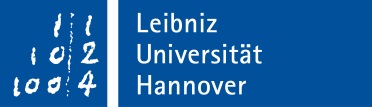 An den Datenschutzbeauftragten:Ass. iur. Simon Graupe, LL.M. (DS)- hier: 20001220 -datenschutz@uni-hannover.deAz.: DS - (wird ausgefüllt)Darstellung einer Verarbeitungstätigkeit nach Art. 30 DSGVO Name des Verfahrens:1. Zwecke der Verarbeitung2. Kategorien betroffener Personen und Kategorien personenbezogener Daten3. Kategorien von Empfängern, gegenüber denen die personenbezogenen Daten offengelegt worden sind oder noch offengelegt werden einschließlich Empfängern in Drittländern oder internationalen Organisationena) Hochschulinterne Empfängerb) Hochschulexterne Empfänger innerhalb der EUc) Hochschulexterne Empfänger außerhalb der EU4. Fristen für die Löschung von Daten (bei unterschiedlichen Löschfristen laufende Nummer der Datenkategorie angeben)5. Allgemeine Beschreibung der technischen und organisatorischen Maßnahmen gemäß Artikel 32 Abs. 1 DSGVO (grob skizzieren oder Anlage II beifügen und auf diese verweisen)6. Einhaltung der Grundsätze für die Verarbeitung personenbezogener Datena. Rechtsgrundlage der Verarbeitung (Art. 5 Abs. 1 a i.V.m. Art. 6 DSGVO)Die Datenverarbeitung erfolgt aufgrund folgender Rechtsgrundlagen (bei mehreren Rechtsgrundlagen bitte manuell nach Datenkategorie spezifizieren): b. Rechtsgrundlage für die Übermittlung von Daten externe Empfänger Datenverarbeitung durch Auftragsverarbeiter nach Art. 28f. DSGVO Datenübermittlung an Dritte innerhalb der EU (Ziffer 3.b des Verzeichnisses): Datenübermittlung an Dritte außerhalb der EU (Ziffer 3.c des Verzeichnisses):c. Transparenz: Sind Form und Umfang der Verarbeitung für Betroffene erkennbar?7. Für die Verarbeitungstätigkeit innerhalb der Leibniz Universität verantwortliche Stelle (Einrichtung / Fakultät/ Institut) 8. ÜberprüfungFSPM2020: Towards Computable PlantsFSPM2020: Towards Computable PlantsFSPM2020: Towards Computable Plantsx Ersterfassung ☐Änderung☐LöschungLfd. Nr.PersonenkreisDatenkategorie1Teilnehmer*innenZugehörigkeits- und Kontaktdaten2Teilnehmer*innenBankverbindung3Teilnehmer*innenTexte der eingereichten Abstracts4Teilnehmer*innenTexte der eingereichten Paper5Organsiationsteam aus Mitarbeitern der LUHZugehörigkeits- und KontaktdatenOffengelegte Daten 
(lfd. Nr. aus 2) Hochschulinterne Empfänger1 und 2Finanzdezernat, falls es zu Fehlbuchungen kommt1-4Organisationsteam aus Mitarbeitern der LUHOffengelegte Daten 
(lfd. Nr. aus 2) Hochschulexterne Empfänger innerhalb der EU1 und 3Mitglieder des Scientific Committee, die die eingereichten Abstracts evaluieren1 und 4Mitglieder des Scientific Committee, die die eingereichten Paper evaluierenMitarbeiter*innen des Verlages Oxford University PressOffengelegte Daten 
(lfd. Nr. aus 2)Hochschulexterne Empfänger außerhalb der EU (Drittländer und internationale Organisationen) in Fällen des Art. 49 Abs. 1 Unterabs. 2 DSGVO einschließlich der Dokumentierung der geeigneten Garantien 1 und 3Mitglieder des Scientific Committee, die die eingereichten Abstracts evaluieren1 und 4Mitglieder des Scientific Committee, die die eingereichten Paper evaluieren1-3 und 5 Löschung 8 Wochen nach der Tagung4 Löschung 1 Jahr nach der Tagung (Notwendigkeit eines Review-Prozesses für die Veröffentlichung der PaperFür die Datenerhebung im Rahmen der Tagung wird ausschließlich das Programm Indico genutzt.Zugehörigkeits- und Kontaktdaten	Rechtsgrundlage Art. 6 Abs. 1 lit. b) DSGVOBankverbindung				Rechtsgrundlage Art. 6 Abs. 1 lit. b) DSGVOTexte der eingereichten Abstracts	Rechtsgrundlage Art. 6 Abs. 1 lit. b) DSGVOTexte der eingereichten Paper		Rechtsgrundlage Art. 6 Abs. 1 lit. b) DSGVOVerteilung einer Teilnehmerliste an die Teilnehmer*innen	Rechtsgrundlage Art. 6 Abs. 1 lit. a) DSGVOName und Anschrift des Auftragsverarbeiters:Art der Datenverarbeitung:Bitte geben Sie hier an, welche Datenverarbeitungsprozesse beim Auftragsverarbeiter stattfinden werden (z.B. Speicherung der Daten).Die Auftragsverarbeitung ist durch einen schriftlichen Vertrag, der Regelungen zu Aufträgen, Weisungen zu technischen und organisatorischen Maßnahmen und die Zulassung von Unterauftragsverhältnissen enthält, geregelt. Der Vertrag wurde dem Datenschutzbeauftragten zur Prüfung vorgelegt.Zweck der Übermittlung: Evaluation der eingereichten Abstracts und Paper durch das Scientific Committee, bestehend aus EU Dritten und nicht EU DrittenRechtsgrundlage für die Übermittlung:Art. 6 Abs. 1 lit. b) DSGVOSchnittstelle für die Übermittlung:Indico, Mitarbeiter der LUHHäufigkeit der Übermittlung: Ca. 1-3 malZweck der Übermittlung: Erstellung eines Sonderheftes der Zeitschrift ‚In silico Plants‘ durch den Verlag Oxford University Press in Oxford, EnglandRechtsgrundlage für die Übermittlung:Art. 6 Abs. 1 lit. b) DSGVOSchnittstelle für die Übermittlung:Mitarbeiter der LUHHäufigkeit der Übermittlung: 1 mallZweck der Übermittlung: Evaluation der eingereichten Abstracts und Paper durch das Scientific Committee, bestehend aus EU Dritten und nicht EU DrittenRechtsgrundlage für die Übermittlung:Art. 6 Abs. 1 lit. b) DSGVO iVm. Art. 49 Abs. 1 lit. b)Schnittstelle für die Übermittlung:Indico, Mitarbeiter der LUHHäufigkeit der Übermittlung: Ca. 1-3 malForm der Verarbeitung (mehrere Angaben möglich):Die Verarbeitung erfolgt schriftlich.Die Verarbeitung erfolgt mit Hilfe automatisierter Verfahren.Die Verarbeitung erfolgt formlos (z.B. mündlich oder fernmündlich).Die Informationspflichten nach Art 12 DSGVO sind bekannt und werden gewährleistet.Einrichtung / Fakultät / Institut:Institut für XYZAbteilung PQRAnsprechpartner für Rückfragen (Name, Telefonnummer):abcdef (762-xxxx)____________________________________Datum und Unterschrift Verantwortlicher (Instituts-/Einrichtungsleitung/Dezernent/Sachgebietsleitung)Bearbeitungsvermerke (wird durch den Datenschutzbeauftragten ausgefüllt):1) Weiterer HandlungsbedarfAnlage I und II erforderlichInformationspflichten/Erklärungen nicht ausreichend oder vorliegendSonstiges:2) Wv. zum 